 Прайс-лист на серийно изготавливаемую продукцию Здесь представлен краткий перечень серийно выпускаемой продукции.Этот прайс-лист не содержит полный перечень продукции изготавливаемой компанией. В большинстве случаев применяется индивидуальный подход к проектированию и изготовлению предметов мебели и интерьера. Изделия, выполняемые на заказ, обсчитываются согласно чертежам или проекта.Обеденная группаКомплект: 1 стол, 4 стула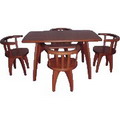 СтолМатериал: Лиственница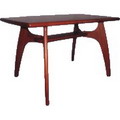 СтулМатериал: Лиственница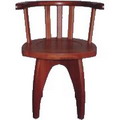 СтолМатериал: Лиственница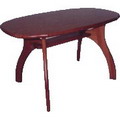 СтулМатериал: Лиственница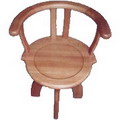 СтолМатериал: Лиственница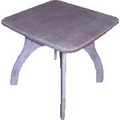 ТабуретМатериал: Лиственница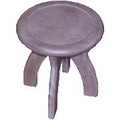 Группа «Кантри»Комплект: 1 стол, 4 стула, 2 стула с подлокотниками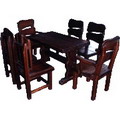 Стол «Кантри»Длина: 1400 мм
Материал: Лиственница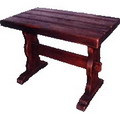 Стул «Кантри»Материал: Лиственница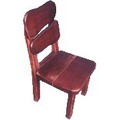 Стул «Кантри» с подлокотникамиМатериал: Лиственница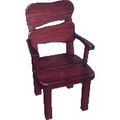 Обеденная группаКомплект: 1 стол, 4 стула, 1 скамейка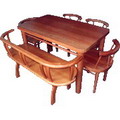 СтолМатериал: Лиственница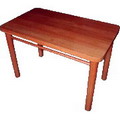 СтулМатериал: Лиственница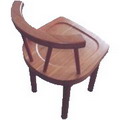 ЛавочкаМатериал: Лиственница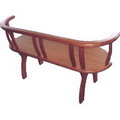 Лавочка «Под телефон»Материал: Лиственница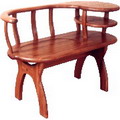 КомодВысота: 960 мм
Ширина: 1250 мм
Глубина: 480 мм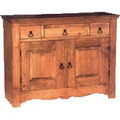 ШкафВысота: 1550 мм
Ширина: 1050 мм
Глубина: 480 мм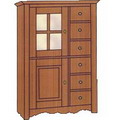 ШкафВысота: 1550 мм
Ширина: 1050 мм
Глубина: 480 мм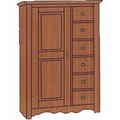 ШкафВысота: 1550 мм
Ширина: 720 мм
Глубина: 480 мм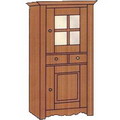 КомодВысота: 960 мм
Ширина: 650 мм
Глубина: 480 мм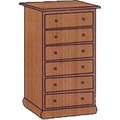 Буфет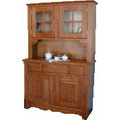 ТумбаВысота: 960 мм
Ширина: 720 мм
Глубина: 480 мм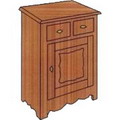 ТумбаВысота: 960 мм
Ширина: 1800 мм
Глубина: 480 мм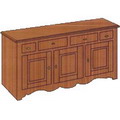 